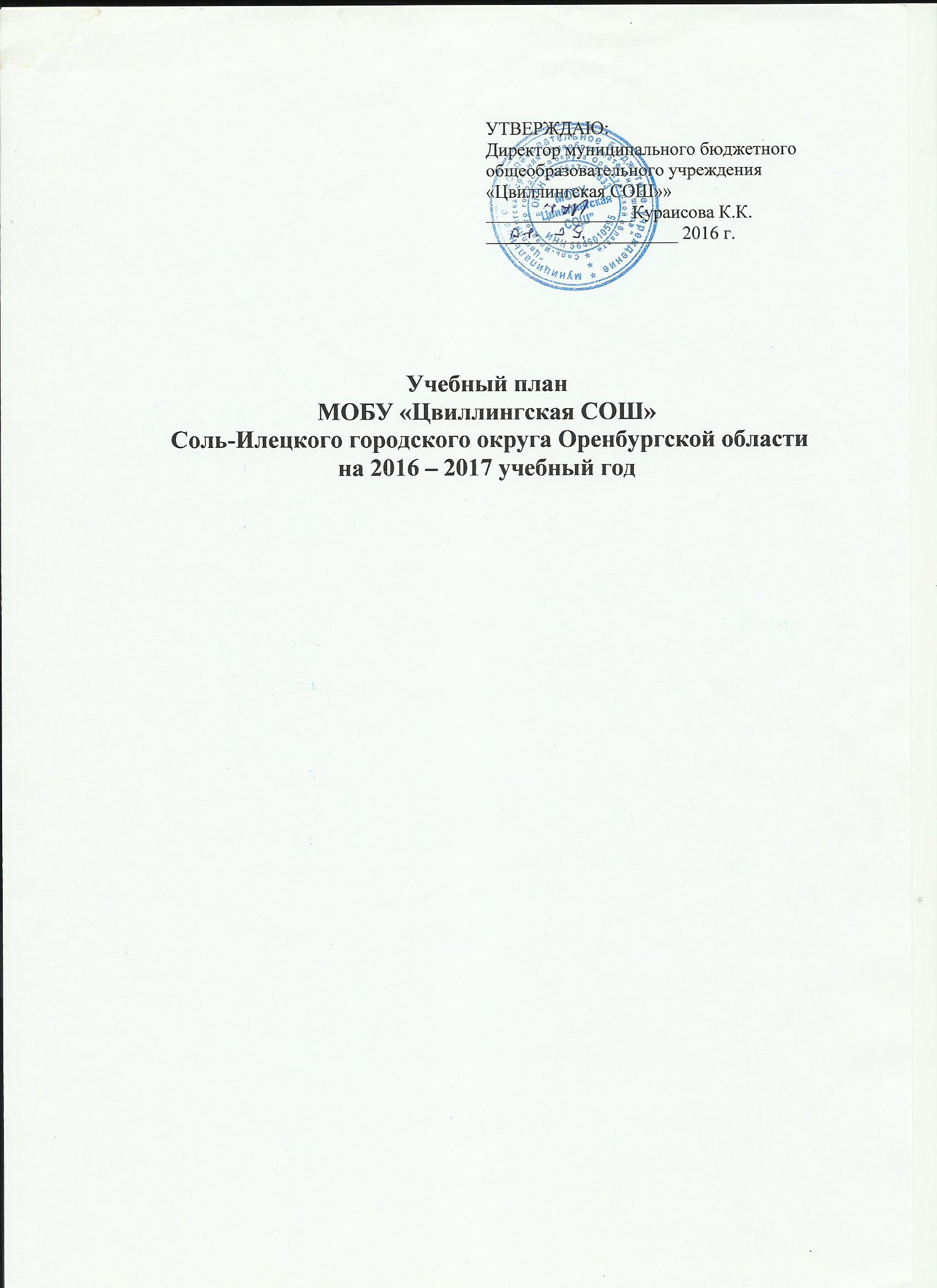 Пояснительная запискак учебному плану МОБУ «ЦвиллингскаяСОШ» Соль-Илецкого городского округа Оренбургской областина 2016 – 2017 учебный год.Учебный план МОБУ «Цвиллингская СОШ» составлен на основеследующих нормативно-правовых документов:- Федерального закона от 29.12.2012 № 273-ФЗ «Об образовании в Российской Федерации»;- приказ Министерства образования Оренбургской области № 01-21/1063 от13.08.2014 года «Об утверждении регионального базисного учебного плана ипримерных учебных планов для общеобразовательных организаций Оренбургской области» (в редакции приказа министерства образования Оренбургской области от 06.08.2015 № 01-21/1742);- приказ Минобразования России от 5 марта 2004 № 1089 «Об утверждениифедерального компонента государственных образовательных стандартов начального общего, основного общего и среднего (полного) общего образования»;- приказ Минобразования России от 9 марта 2004 №1312 «Об утверждениифедерального базисного учебного плана и примерных учебных планов дляобразовательных учреждений Российской Федерации, реализующих программы общего образования» (в ред. приказов Минобрнауки РФ от 20.08.2008 № 241, от 30.08.2010 № 889, от 03.06.2011 № 1994, от 01.02.2012 № 74);- приказ от 06.10.2009 № 373 «Об утверждении и введении в действие федерального государственного образовательного стандарта начального общего образования» (в ред. приказов Минобрнауки России от 26.11.2010 № 1241, от 22.09.2011 № 2357, от 18.12.2012 № 1060, от 29.12.2014 № 1643, от18.05.2015 № 507);- приказ от 17.12.2010 № 1897 «Об утверждении федерального государственного образовательного стандарта основного общего образования» (в ред. Приказа Минобрнауки России от 29.12.2014 № 1644);- Постановление Главного Государственного санитарного врача РоссийскойФедерации «Об утверждении СанПин 2.4.2821-10 «Санитарно-эпидемиологические требования к условиям и организации обучения в общеобразовательных учреждениях» от 29.12.2010 №189;- приказ Минобрнауки России от 31.03.2014 № 253 «Об утверждении федеральногоперечня учебников, рекомендуемых к использованию при реализации имеющих государственную аккредитацию образовательных программ начального общего, основного общего, среднего общего образования»;- основная образовательная программа начального общего образования МОБУ«Цвиллингская СОШ» ;- основная образовательная программа основного общего образования МОБУ«Цвиллингская СОШ»;- основная образовательная программа среднего общего образования МОБУ«Цвиллингская СОШ».Основной целью учебного плана является конкретизация содержанияобразования путем определения количества и названия учебных предметов,последовательности их изучения по классам, норм учебного времени в часах в неделю на все учебные предметы, на каждый учебный предмет в отдельности.Принципами формирования учебного плана стали:- обязательность реализации инвариантной части учебного плана (федерального и регионального компонента) в полном объеме;- ориентация на актуальные образовательные потребности обучающихся;- обеспечение вариативности образования;- соблюдение преемственности в изучении предметов каждой из образовательных отраслей;- соблюдение санитарно-эпидемиологических правил и норм;- обеспечение реализации образовательной программы учреждения и программы его развития.Учебный план 1-4 классов ориентирован на 4-летний нормативный срокосвоения образовательных программ начального общего образования. Учебный план 5 – 9 классов ориентирован на 5-летний нормативный срок освоения образовательных программ основного общего образования. Учебный план 10 – 11 классов ориентирован на 2-летний нормативный срок освоения образовательных программ среднего общего образования.Продолжительность учебного года: 1 классы – 33 учебные недели, 2 – 11 классы – 34 учебные недели.Общий объем нагрузки в течение дня не должен превышать:для обучающихся 1-х классов – 4 уроков и один раз в неделю 5 уроков за счет урока физической культуры;для обучающихся 2-4 классов – 5 уроков и один раз в неделю 6 уроков за счет урока физической культуры;для обучающихся 5-7 классов – не более 7 уроков.Объем домашних заданий (по всем предметам) должен быть таким, чтобы затраты времени на его выполнение не превышали (в астрономических часах): во 2 – 3 классах–1,5 ч., в 4 - 5 классах – 2 ч., в 6 - 7 классах – 2,5 ч.Обучение в первых классах осуществляется с соблюдением следующих дополнительных требований:учебные занятия проводятся по пятидневной учебной неделе и только в первую смену;используется «ступенчатый» режим обучения в первом полугодии (в сентябре, октябре – по 3 урока в день по 35 минут каждый, в ноябре-декабре – по 4 урока по 35 минут каждый; январь-май – по 4 урока по 40 минут каждый);рекомендуется организация в середине учебного дня динамической паузы продолжительностью не менее 40 минут;обучение проводится без балльного оценивания знаний обучающихся и домашних заданий; предусмотрены дополнительные недельные каникулы в середине третьей четверти.Использование «ступенчатого» режима обучения в первом полугодии осуществляется следующим образом. В сентябре-октябре четвертый урок и один раз в неделю пятый урок (всего 48 уроков) следует проводить в нетрадиционной форме: целевые прогулки, экскурсии, уроки-театрализации, уроки-игры. Содержание нетрадиционных уроков должно быть направлено на развитие и совершенствование движения обучающихся. Уроки в нетрадиционной форме распределяются в соответствии с рабочими программами учителей следующим образом: Уроки физической культуры (24 часа)Уроки музыкиМатематикаТехнологияИзобразительное искусство (ИЗО)Окружающий мирПродолжительность урока для 2 – 11 классов – 45 минут.Продолжительность учебной недели во всех классах – 5 дней.Предельно допустимая нагрузка школьников  соответствует нормативам.Внеурочная деятельность в 1-4 классах осуществляется по следующим направлениям развития личности: спортивно-оздоровительное, духовно-нравственное,  общеинтеллектуальное  (на добровольной основе в соответствии с выбором участников образовательного процесса). Формы внеурочной деятельности – экскурсии, кружки, школьное научное общество, олимпиады, соревнования, поисковые и научные исследования и объем внеучебной нагрузки на обучающегося составляет 5 часов в неделю.Учебный предмет "Иностранный язык" изучается со II класса.Учебный предмет "Окружающий мир" изучается с I по IV класс по 2 часа в неделю. Учебный предмет является интегрированным. В его содержание дополнительно введены развивающие модули и разделы социально-гуманитарной направленности, а также элементы основ безопасности жизнедеятельности.Часы, отведенные на часть, формируемую участниками образовательных отношений использованы для увеличения количества часов, отведенных на преподавание базовых учебных предметов федерального компонента ("Информатика и информационно-коммуникационные технологии (ИКТ)" во II - IV классах, «Русский язык» - в I классе).Занятия по физической культуре направлены на укрепление здоровья, содействие гармоничному физическому развитию и всесторонней физической подготовленности учащихся.Целью комплексного курса ОРКСЭ (1 час в  IV классе) является формирование у обучающихся мотиваций к сознательному нравственному поведению, основанному на знании и уважении культурных и религиозных традиций многонационального народа России, а также к диалогу с представителями других культур и мировоззрений. Комплексный курс является светским. Сведения об истоках традиций и культуры не рассматриваются как конкуренты научных знаний и результатов научных исследований. Образование в начальной школе является базой, фундаментом всего последующего обучения.В соответствии с требованиями Федерального государственного образовательного стандарта начального общего образования информационно-коммуникационные технологии в 1-4 классах применяются на всех без исключения учебных предметах. В соответствии с требованиями ФГОС НОО по формированию ИКТ-компетентности, учителя и учащиеся 1-4 классов активно используют компьютеры, разнообразные цифровые инструменты, цифровые образовательные ресурсы и информационные технологии. Для реализации содержания образовательного стандарта начального общего образования образовательным учреждением выбрана система учебников УМК «Гармония».В учебном плане 7 - 9 классов часы инвариантной части учебного плана используются полностью и представлены предметами федерального компонента образования.Вариативная часть включает в себя часы регионального и школьного компонентов.Региональный компонент в учебном плане 7 – 9 классов представлен следующими предметами:- ОБЖ как самостоятельный курс в 7, 9, 10 классах;- информатика как самостоятельный курс в 7 классе;- историческое краеведение в 8, 9 классах как самостоятельный курс;- литературное краеведение в 8 классе как самостоятельный курс;- предпрофильная подготовка (курс по выбору) в 9 классе.Принцип построения учебного плана для 10 – 11 классов основан на идее двухуровневого (базового и профильного) федерального компонента государственного стандарта общего образования.  В МОБУ «Цвиллингская СОШ» выбран  агротехнологический профиль.При формировании учебного плана выбор сочетания базовых и профильных учебных предметов был сделан с учетом запросов родителей учащихся 10 – 11 классов.Базовыми общеобразовательными учебными предметами в учебном плане 10, 11 классов являются: "Русский язык", «Литература», "Иностранный язык", "История", «Обществознание», «Математика», "Физическая культура", «Физика»,  «Химия», «ОБЖ».  Профильными учебными предметами в учебном плане 10, 11 классов являются «Биология», «Технология (включая основы сельскохозяйственной техники)»Региональный компонент в учебном плане 10 - 11 классов представлен следующими предметами:- ОБЖ как самостоятельный курс в 10 классе;- «Сельскохозяйственная техника» как самостоятельный курс в 10 и 11 классах.Часы школьного компонента в учебном плане 10 – 11 классов используются:- на ведение элективного курса  по русскому языку по подготовке к ЕГЭ «Сочинение-рассуждение как жанр и вид, задания повышенной сложности» в 11 классе; учебный предмет «География» - 1 час в 11 классе, учебный предмет «Информатика и ИКТ» - 1 час в 11 классе.Учебный план 5, 6 классов является разделом основной образовательной программы МОБУ «Цвиллингская СОШ»» и разрабатывался на основе следующих нормативно-правовых документов:- Федеральный закон от 29.12.2012 № 273-ФЗ «Об образовании в РоссийскойФедерации»;- Приказ Министерства образования и науки Российской Федерации от 17.12.2010г. №1897 "Об утверждении федерального компонента государственных образовательных стандартов основного общего образования" (в ред. Приказа Минобрнауки России от 29.12.2014 № 1644);- приказ Министерства образования Оренбургской области № 01-21/1063 от13.08.2014 года «Об утверждении регионального базисного учебного плана ипримерных учебных планов для общеобразовательных организаций Оренбургской области» (в редакции приказа министерства образования Оренбургской области от 06.08.2015 № 01-21/1742);- приказ Минобразования России от 5 марта 2004 № 1089 «Об утверждении федерального компонента государственных образовательных стандартов начального общего, основного общего и среднего (полного) общего образования»;- приказ Минобразования России от 9 марта 2004 №1312 «Об утверждении федерального базисного учебного плана и примерных учебных планов для образовательных учреждений Российской Федерации, реализующих программы общего образования» (в ред. приказов Минобрнауки РФ от 20.08.2008 № 241, от 30.08.2010 № 889, от 03.06.2011 № 1994, от 01.02.2012 № 74);- Постановление Главного Государственного санитарного врача Российской Федерации «Об утверждении СанПин 2.4.2821-10 «Санитарно эпидемиологические требования к условиям и организации обучения в общеобразовательных учреждениях» от 29.12.2010 №189;- приказ Минобрнауки России от 31.03.2014 № 253 «Об утверждении федерального перечня учебников, рекомендуемых к использованию при реализации имеющих государственную аккредитацию образовательных программ начального общего, основного общего, среднего общего образования»;- основная образовательная программа основного общего образования МОБУ«Цвиллингская СОШ».Учебный план для 5, 6 классов разработан в рамках введения федерального государственного образовательного стандарта основного общего образования, в соответствии с Федеральным государственным образовательным стандартом основного общего образования, утвержденным приказом Министерства образования и науки Российской Федерации от 17.12.2010 г. № 1897.Основными целями учебного плана 5,6 классов являются:- овладение обучающимися в соответствии с возрастными возможностями разными видами деятельности (учебной, трудовой, коммуникативной, двигательной,художественной); умением адаптироваться к окружающей природной и социальной среде; поддерживать и укреплять свое здоровье и физическую культуру;- формирование у обучающихся правильного отношения к окружающему миру, этических и нравственных норм, эстетических чувств, желания участвовать в разнообразной творческой деятельности;- формирование системы знаний, умений и способов деятельности по базовым предметам не ниже государственных образовательных стандартов, определяющих степень готовности обучающихся к дальнейшему обучению; развитие элементарных навыков самообразования, контроля и самооценки.В учебном плане 5 классов представлены все основные образовательные области, что позволяет заложить фундамент общеобразовательной подготовки обучающихся.Основными задачами учебного плана для 5,6 классов являются:- обеспечение выполнения федерального государственного стандарта образования;- обеспечение преемственности между начальным общим и основным общим образованием;- обеспечение реализации интересов и потребностей обучающихся и их родителей (законных представителей);- сохранение и укрепление здоровья детей.Режим работы 5,6 классов осуществляется по 5-дневной учебной неделе,продолжительность учебного года составляет 34 учебных недель,продолжительность урока составляет 45 минут.Учебный план, режим работы школы обеспечивают выполнение федерального государственного образовательного стандарта основного общего образования и использование компонента образовательной организации в соответствии с интересами и потребностями обучающихся, способствуя реализации идеи развития личности в культурно-нравственном и интеллектуальном плане, обеспечивая условия для самовыражения и самоопределения обучающихся.В 5,6  классах система аттестации достижений учащихся – промежуточная.Промежуточная аттестация проводится в соответствии с Федеральным законом РФ от 29.12.2012 года № 273-ФЗ «Об образовании в Российской Федерации», Федеральным государственным образовательным стандартом, Уставом школы, Положением о системе оценки достижения планируемых результатов освоения основной образовательной программы ООО.Промежуточная аттестация обучающихся проводится с целью получения объективной оценки усвоения обучающимися образовательных программ. Промежуточная аттестация проводится в 5,6  классах по всем предметам учебного плана в конце учебного года.Сроки проведения промежуточной аттестации утверждаются приказом директора школы.Учебный план для обучающихся включает две части: обязательную и формируемую участниками образовательного процесса. Количество часов, отведенных на освоение обучающимися учебного плана общеобразовательной организации, состоящего из обязательной части и части, формируемой участниками образовательного процесса, в совокупности не превышает величину допустимой недельной образовательной нагрузки, определенной базисным учебным планом.Обязательная часть учебного плана определяет состав обязательных учебных предметов для реализации основной образовательной программы основного общего образования, отражает содержание образования, которое обеспечивает решение важнейших целей современного основного образования: формирование гражданской идентичности школьников, их приобщение к общекультурным и национальным ценностям, информационным технологиям, готовность к продолжению образования в старшей школе, формирование здорового образа жизни, знаний поведения в экстремальных ситуациях, личностного развития обучающегося в соответствии с его индивидуальностью.Наполняемость обязательной части определена составом учебных предметовобязательных предметных областей:- филология (русский язык, литература, иностранный язык);- математика и информатика (математика);- общественно-научные предметы (история (5,6 кл.), география (5,6 кл.), обществознание (6 кл.);- естественно-научные предметы (биология);- искусство (музыка, изобразительное искусство);- физическая культура и основы безопасности жизнедеятельности (физическая культура);- технология (технология).В обязательной части учебного плана предусматривается изучение русского языка по 5 часов в неделю в 5 классе, по 6 часов в неделю в 6 классе, изучение литературы - по 3 часа в неделю. Предмет «Иностранный язык» изучается в 5, 6 классах по 3 часа в неделю.Предмет «Математика» изучается в 5, 6 классах по 5 часов в неделю.В образовательную область «Общественно – научные предметы» входят учебные предметы: «История» (2 часа в неделю), «География» (1 час в неделю), а также в 6 классе «Обществознание» (1 час в неделю).Изучение естественно – научных дисциплин обеспечено предметом «Биология» (1 час в неделю).Изучение предмета «Физическая культура» предусмотрено из расчета 2 часа в неделю. Третий час реализуется в рамках внеурочной деятельности за счет посещения спортивной секции «Подвижные игры».Образовательная область «Технология» включает предмет «Технология» (2 часа в неделю).Предметная область «Искусство» включает в себя предмет «Музыка» (1 час в неделю) и предмет «Изобразительное искусство» (1 часу в неделю) .Часть учебного плана, формируемая участниками образовательного процесса, определяет содержание образования, обеспечивающего реализацию интересов и потребностей обучающихся, их родителей (законных представителей), образовательного учреждения, учредителя образовательного учреждения.Часть, формируемая участниками образовательного процесса, распределена следующим образом:- с целью более основательного и последовательного изучения вопросов, связанных с обеспечением безопасности личности, общества и государства в повседневных условиях, в опасных и чрезвычайных ситуациях природного, техногенного и социального характера предусмотрено изучение предмета «Основы безопасности жизнедеятельности» в объеме 1 часа за счет части, формируемой участниками образовательного процесса;- с целью обеспечения всеобщей компьютерной грамотности, соблюдения преемственности в обучении в учебном плане 5,6  классов предусмотрено изучение предмета «Информатика» в объеме 1 часа, за счет части, формируемой участниками образовательного процесса;- с целью формирования основ гражданской идентичности личности, основсоциальных компетенций в учебный план 5 кл. включен предмет «Обществознание» в объеме 1 часа из части, формируемой участниками образовательного процесса.В 5 и 6 классах введён курс «Основы духовно-нравственной культуры народов России» за счёт внеурочной деятельности.Максимально допустимая недельная учебная нагрузка  в 5 классе – 29 часов, в 6 классе – 30 часов.Внеурочная деятельность в соответствии с требованиями Стандарта организуется по основным направлениям развития личности (духовно-нравственное, социальное, общеинтеллектуальное, общекультурное, спортивно-оздоровительное).Организация занятий по направлениям раздела «Внеурочная деятельность» позволяет в полной мере реализовать требования федеральных государственных образовательных стандартов и является неотъемлемой частью образовательного процесса в школе.Цели внеурочной деятельности:- создание условий для достижения учащимися необходимого для жизни вобществе социального опыта и формирования принимаемой обществом системы ценностей.- создание воспитывающей среды, обеспечивающей активизацию социальных, интеллектуальных интересов учащихся в свободное время, развитие здоровой, творчески растущей личности, с формированной гражданской ответственностью и правовым самосознанием, подготовленной к жизнедеятельности в новых условиях, способной на социально значимую практическую деятельность, реализацию добровольческих инициатив.Содержание внеурочной деятельности реализуется через экскурсии, кружки,конкурсы, проектную деятельность и другие формы деятельности, отличные от классно-урочной. Внеурочная деятельность не является аудиторной нагрузкой.Учебный план классов для детей с ОВЗ на 2016 – 2017 учебный год составлен на основе следующих нормативно-правовых документов:- Федеральный Закон от 29.12.2012 № 273-ФЗ «Об образовании в РФ»;- Приказ Министерства образования и науки Российской Федерации от 30 августа 2013 года № 1015 «Об отверждении Порядка организации и осуществления образовательной деятельности по основным общеобразовательным программам – образовательным программам начального общего, основного общего и среднего общего образования»;- Порядок организации и осуществления образовательной деятельности поосновным общеобразовательным программам – образовательным программам начального общего, основного общего и среднего общего образования, утвержденный приказом Министерства образования и науки Российской Федерации от 30 августа 2013 года № 1015;- Приказ Минобразования РФ от 10.04.2002 N 29/2065-п «Об утверждении учебных планов специальных (коррекционных) образовательных учреждений для обучающихся, воспитанников с отклонениями в развитии»;Федеральным государственным образовательным стандартом начального общего образования обучающихся с ограниченными возможностями здоровья, утвержденным приказом Министерства образования и науки Российской Федерации от 19.12.2014 № 1598 (далее – ФГОС с ОВЗ);Федеральным государственным образовательным стандартом образования обучающихся с умственной отсталостью (интеллектуальными нарушениями), утвержденным приказом Министерства образования и науки Российской Федерации от 19.12.2014 № 1599 (далее – ФГОС с ИН);- Письмо Министерства образования и науки РФ от 10.12.2012 N 07-832 «О методических рекомендациях по организации обучения на дому детей-инвалидов с использованием дистанционных образовательных технологий»;- Санитарно-эпидемиологические правила и нормативы СанПиН 2.4.2.2821-10 «Санитарно-эпидемиологические требования к условиям и организации обучения в общеобразовательных учреждениях», утверждённые Постановлением Главного государственного санитарного врача Российской Федерации от 29.12.2010 № 189.Основной целью учебного плана является конкретизация содержанияобразования путем определения количества и названия учебных предметов,последовательности их изучения по классам, норм учебного времени в часах в неделю на все учебные предметы, на каждый учебный предмет в отдельности.Принципами формирования учебного плана стали:- обеспечение вариативности образования;- соблюдение преемственности в изучении предметов каждой из образовательных отраслей;- соблюдение санитарно-эпидемиологических правил и норм;- обеспечение реализации образовательной программы ОУ и программы егоразвития.Учебный план классов для детей с ОВЗ предусматривает овладение знаниями в объеме базового ядра обязательных учебных курсов, единых для образовательных учреждений Российской Федерации. Кроме того, предусматривается коррекция недостатков в развитии и индивидуальная и групповая коррекционная работа, направленная на преодоление трудностей в овладении отдельными предметами.В учебном плане классов для детей с ОВЗ часы базисного учебного планаиспользованы полностью. В целях более успешного продвижения в общем развитии обучающихся, коррекции недостатков их психического развития, а также ликвидации имеющихся или предупреждения возможных пробелов в знаниях вводятся коррекционные групповые и индивидуальные занятия. При организации инклюзивного образования и в классах для детей с ограниченными возможностями здоровья в соответствии с постановлением Главного санитарного врача РФ от 10.06.2015 № 26 «Об утверждении     СанПиН 2.4.2.3286-15 «Санитарно-эпидемиологические требования к условиям и организации обучения и воспитания в организациях, осуществляющих образовательную деятельность по адаптированным основным общеобразовательным программам для обучающихся с ограниченными возможностями здоровья» (далее - СанПиН 2.4.2.3286-15) учебные занятия организуются в первую смену по пятидневной учебной неделе. Реабилитационно-коррекционные мероприятия могут реализовываться как во время внеурочной деятельности, так и в урочной. Для обучающихся с незначительными ограничениями возможностей здоровья учебный план по предметным областям и учебным предметам обеспечивает введение в действие и реализацию требований ФГОС НОО. Коррекционная работа не менее 5 часов осуществляется во внеурочное время. Объем и содержание определяются в зависимости от образовательных потребностей обучающихся.Для обучающихся с ограниченными возможностями здоровья определение варианта образовательной программы, содержания, форм и методов психолого-медико-педагогической помощи, необходимости создания специальных условий осуществляется на основе рекомендаций психолого-медико-педагогической комиссии, сформулированных по результатам комплексного психолого-медико-педагогического обследования обучающегося.В 2016-2017 учебном году учебный план для реализации ФГОС с ОВЗ, ФГОС с ИН разрабатывается только для 1 классов. Предельно допустимая нагрузка школьников при 5-дневной учебной неделе соответствует нормативам. Учебный план начального общего образования МОБУ «Цвиллингская СОШ» Соль-Илецкого городского округа Оренбургской областис обучением на русском языке, перешедших на ФГОС НОО (5-дневная неделя) на 2016-2017 учебный годУЧЕБНЫЙ ПЛАНМОБУ «Цвиллингская СОШ» Соль-Илецкого городского округа Оренбургской областис русским языком обучения, не перешедших на ФГОС ОООна 2016-2017 учебный годОСНОВНОЕ ОБЩЕЕ ОБРАЗОВАНИЕУчебный план основного общего образования МОБУ «Цвиллингская СОШ»Соль-Илецкого городского округа Оренбургской области для классов,перешедших на ФГОС ООО, с обучением на русском языке (5-дневная неделя) В V, VI и IX классах на изучение учебного предмета «Информатика» дополнительно отводится по 1 часу в неделю за счет часов из части, формируемой участниками образовательных отношений.  Изучение учебного предмета «Обществознание» в 5 классе возможно в качестве пропедевтического курса по 1 часу в неделю за счет часов из части, формируемой участниками образовательных отношений, при наличии соответствующего программно-методического обеспечения. В V, VI и VII классах на изучение учебного предмета «Основы безопасности жизнедеятельности дополнительно отводится по 1 часу в неделю за счет часов из части, формируемой участниками образовательных отношений. При 5-дневной учебной неделе количество часов на физическую культуру составляет 2, в V-IX классах третий час реализуется за счет часов из части, формируемой участниками образовательных отношений, и/или за счет посещения обучающимися спортивных секций. Изучение обучающимися содержания образования краеведческой направленности осуществляется в рамках реализации предметной области «Основы духовно-нравственной культуры народов России» с V класса по 1 часу в неделю через учебные занятия, включение в рабочие программы учебных предметов, курсов, дисциплин (модулей) других предметных областей тем, раскрывающих национальные, этнокультурные особенности региона и содержащих вопросы духовно-нравственного воспитания и/или организацию внеурочной деятельности.УЧЕБНЫЙ ПЛАНМОБУ « Цвиллингская средняя общеобразовательная школа» Соль – Илецкого городского округа Оренбургской области на 2016 -2017 учебный год.Агротехнологический профильУЧЕБНЫЙ ПЛАНМуниципального общеобразовательного бюджетного учреждения« Цвиллингская средняя общеобразовательная школа»Соль – Илецкого района Оренбургской области на 2016 -2017 учебный год для классов, занимающихся по адаптированной основной образовательной программе VIII вида.УЧЕБНЫЙ ПЛАНМуниципального общеобразовательного бюджетного учреждения« Цвиллингская средняя общеобразовательная школа»Соль – Илецкого района Оренбургской области на 2016 -2017 учебный год для классов, занимающихся по адаптированной основной образовательной программе VII вида.№ТемаФорма урокаКол-во уроков1Открываем дверь в Страну игрУрок-путешествие12Законы Страны игрУрок-игра13Зоологические забегиУрок-игра14Игры на свежем воздухеУрок-игра35Если хочешь быть здоровУрок-игра16Весёлая зарядкаУрок-игра17Мы спортсменыУрок-игра38Весёлые эстафетыУрок-эстафета19Спортивный турнирСоревнование110Спортивные игрыУрок-игра211Весёлые стартыУрок-игра212Весёлый турнирУрок-соревнование113Народные игрыУрок-игра214Подвижные игрыУрок-игра215Самый меткийУрок-игра116Полоса препятствийУрок-соревнование1ИТОГО:24№ТемаФорма урокаКол-во уроков1Музыка вокруг насУрок-путешествие12Маршевая музыкаУрок-игра13Какие бывают марши?Урок-путешествие14Какие бывают танцы?Урок-театрализация1ИТОГО:4№ТемаФорма урокаКол-во уроков1Счёт предметовУрок-игра12Пространственные представленияУрок-экскурсия13Временные представленияУрок-путешествие14Понятия «длиннее, короче, одинаковы по длине»Урок-экскурсия15Математика вокруг насУрок-игра16Закрепление нумерацииУрок-викторина1ИТОГО:6№ТемаФорма урокаКол-во уроков1На земле, на воде и в воздухе (транспорт)Урок-путешествие12Природные материалыЭкскурсия13Фантазия из шишекПрогулка14Что такое композиция?Урок-игра15Орнамент из листьевУрок-игра1ИТОГО:5№ТемаФорма урокаКол-во уроков1Сказочный лесЭкскурсия12Изображать можно пятном (образы зверей, рыб, птиц)Экскурсия13Изображение объёмом. ЛепкаУрок-сказка14Картинная галереяЭкскурсия1ИТОГО:4№ТемаФорма урокаКол-во уроков1Что такое Родина? Народы РоссииУрок-путешествие12Что у нас под ногами? Что над головой?Урок-экскурсия13Что общего у разных растений?Урок-экскурсия14Что растёт на клумбе?Урок-экскурсия15Что это за листья?Урок-экскурсия1ИТОГО:5Предметные областиУчебные предметыклассыКоличество часов в неделюКоличество часов в неделюКоличество часов в неделюКоличество часов в неделюВсегоПредметные областиУчебные предметыклассыIIIIIIIVВсегоОбязательная частьОбязательная частьОбязательная частьОбязательная частьОбязательная частьОбязательная частьФилологияРусский язык444416ФилологияЛитературное чтение444315ФилологияИностранный язык–2226Математика и информатикаМатематика 444416Обществознание и естествознаниеОкружающий мир22228Основы религиозных культур и светской этикиОсновы религиозных культур и светской этики–––11ИскусствоМузыка11114ИскусствоИзобразительное искусство11114Технология Технология 11114Физическая культураФизическая культура333312ИтогоИтого2022222286Часть, формируемая участниками образовательных отношенийЧасть, формируемая участниками образовательных отношений11114Рус.языкРус.язык1ИнформатикаИнформатика111Максимально допустимая недельная нагрузка Максимально допустимая недельная нагрузка 2123232390Учебные предметыКоличество часов в неделюКоличество часов в неделюКоличество часов в неделюКоличество часов в неделюУчебные предметыVIIVIIVIIIIXФедеральный компонентРусский язык4432Литература2223Иностранный язык3333МатематикаАлгебра3333Геометрия2222Информатика и ИКТ12История2222Обществознание (включая экономику и право)1111География2222ПриродоведениеФизика2222Химия22Биология2222Искусство (Музыка и ИЗО)2211Технология221Основы безопасности жизнедеятельности1Физическая культура3333Итого30303130Региональный компонент2223Информатика и ИКТ1Краеведение21Основы безопасности жизнедеятельности111Предпрофильная подготовка1Итого32323333Школьный компонент при                     5-дневной учебной неделе----Максимально допустимая учебная нагрузка при 5-дневной учебной неделе32323333Предметные областиУчебныепредметыКлассыКоличество часов в неделюКоличество часов в неделюКоличество часов в неделюПредметные областиУчебныепредметыКлассыVVIВсегоОбязательная частьФилологияРусский язык5611ФилологияЛитература336ФилологияИностранный язык336Математика и информатикаМатематика5510Математика и информатикаАлгебраМатематика и информатикаГеометрияИнформатикаОбщественно-научные предметыОбщественно-научные предметыИстория22222244Общественно-научные предметыОбщественно-научные предметыОбществознание         1         1         1         111Общественно-научные предметыОбщественно-научные предметыГеография11122Естественно-научные предметыЕстественно-научные предметыФизикаЕстественно-научные предметыЕстественно-научные предметыХимияЕстественно-научные предметыЕстественно-научные предметыБиология11111122ИскусствоИскусствоМузыка11111122ИскусствоИскусствоИзобразительное искусство11111122ТехнологияТехнологияТехнология22222244Физическая культура и Основы безопасности жизнедеятельностиФизическая культура и Основы безопасности жизнедеятельностиОБЖФизическая культура и Основы безопасности жизнедеятельностиФизическая культура и Основы безопасности жизнедеятельностиФизическая культура22222244Итого262828282828   54Часть, формируемая участниками образовательных отношенийЧасть, формируемая участниками образовательных отношений3          2          2          255ИнформатикаИнформатика1          1          1          122ОбществознаниеОбществознание111ОБЖОБЖ1           1           1           122Максимально допустимая недельная нагрузкаМаксимально допустимая недельная нагрузкаМаксимально допустимая недельная нагрузка2930303030305959Учебные предметыУчебные предметыXII. Базовые учебные предметыI. Базовые учебные предметыРусский языкРусский язык1ЛитератураЛитература3Иностранный языкИностранный язык3       Математика     Алгебра и начала анализа 3       Математика     Геометрия 1ИсторияИстория2Обществознание (включая экономику и право)Обществознание (включая экономику и право)2ФизикаФизика2Химия Химия 1Физическая культураФизическая культура3ОБЖОБЖ1  II.Профильные учебные предметы  II.Профильные учебные предметыБиология Биология 3Технология ( включая основы сельскохозяйственной техники)Технология ( включая основы сельскохозяйственной техники)4              Итого:              Итого:29III. Региональный компонентIII. Региональный компонентОБЖОБЖ-Сельскохозяйственная техника Сельскохозяйственная техника 2 IV. Компонент образовательной организации IV. Компонент образовательной организации3ГеографияГеография1Информатика и ИКТИнформатика и ИКТ1Элективные учебные предметы, учебные практики, проекты, исследовательская деятельностьЭлективные учебные предметы, учебные практики, проекты, исследовательская деятельностьЭлективный курс по русскому языку по подготовке к ЕГЭ «Сочинение-рассуждение как жанр и вид, задания повышенной сложности»Элективный курс по русскому языку по подготовке к ЕГЭ «Сочинение-рассуждение как жанр и вид, задания повышенной сложности»1                 Итого:                 Итого:34Учебныепредметы123456789Образовательные областиРодной язык и литератураЧтение и развитие речи543333333Общеобразовательные курсыПисьмо и развитие речи455565532Общеобразовательные курсыМатематика444455554Общеобразовательные курсыПриродоведение2Общеобразовательные курсыБиология2222Общеобразовательные курсыХимияОбщеобразовательные курсыГеография2222Общеобразовательные курсыОбществознание1Общеобразовательные курсыИстория Отечества222Общеобразовательные курсыИЗО1111111Общеобразовательные курсыМузыка и пение11111111Общеобразовательные курсыФизическая культура122222222Общеобразовательные курсыПрофессиональное обучение68101214Общеобразовательные курсыТрудовая подготовка2221Трудовая подготовкаСоциально-бытовая ориентировка (СБО)12222Коррекционная подготовкаРитмика1111Коррекционная подготовкаРазвитие устной речи на основе изучения предметов и явлений окружающей деятельности1122Коррекционная подготовкаИндивидуально-групповые занятия2222111Обязательные занятия по выборуМаксим.объём учебной нагрузки при 5-дневной уч.неделе222323252832363434Обязательные занятия по выборуУчебныепредметы123456789Образовательные областиРусский язык и литература898888766Иностранный язык22222Общеобразовательные курсыМатематика455555555Общеобразовательные курсыПриродоведение22Общеобразовательные курсыБиология22222Общеобразовательные курсыХимия32Общеобразовательные курсыГеография2222Общеобразовательные курсыВведение в экономику1Общеобразовательные курсыФизика222Общеобразовательные курсыИстория и обществознание22223Общеобразовательные курсыИЗО1111111Общеобразовательные курсыМузыка и пение1111Общеобразовательные курсыФизическая культура222222222Общеобразовательные курсыТрудовая подготовка222222222Трудовая подготовкаКоррекц.курсы ознакомления с окр.миром и развитие речи21Коррекционная подготовкаРитмика1111Коррекционная подготовкаИндивидуально-групповые занятия. Курс «Прикладное искусство»Курс «Обеспечение безопасности жизнедеятельности»Курс «Речь и общение»11222222Обязательные занятия по выборуМаксим. объём учебной нагрузки при 5-дневной уч.неделе212323242629303232Обязательные занятия по выбору